УТВЕРЖДАЮРектор ФГБОУ ВО «СевКавГА»______________ Р. М. Кочкаров «___»________________ 2022 г.ПОЛОЖЕНИЕоб Отделе автоматизации и внедрения цифровых сервисовфедерального государственного бюджетного образовательного учреждения высшего образования«Северо-Кавказская государственная академия»Черкесск, 2022 г.ОБЩИЕ ПОЛОЖЕНИЯ Отдел автоматизации и внедрения цифровых сервисов (далее – Отдел) является структурным подразделением федерального государственного бюджетного  образовательного учреждения высшего образования «Северо-Кавказская государственная академия» (далее – Академия).Настоящее Положение регулирует деятельность Отдела, определяет его задачи и функции, структуру, права и обязанности работников, порядок организации и работы, создания, реорганизации и ликвидации Отдела, внесения изменений в настоящее Положение.В своей деятельности Отдел руководствуется действующим законодательством Российской Федерации, Уставом Академии, иными нормативными локальными актами Академии, а также настоящим Положением.Координацию деятельности Отдела осуществляет начальник Информационно-технического управления (далее Управление).Трудовые обязанности работников Отдела, условия их труда определяются трудовыми договорами, заключенными с каждым работником, настоящим Положением, Правилами внутреннего распорядка Академии и иными локальными актами Академии, а также должностными инструкциями работников Отдела. Должностные инструкции работников Отдела утверждаются Ректором Академии по представлению начальника Управления.К документам Отдела, помимо работников, право доступа имеет Ректор, начальник Управления, а также лица, уполномоченные на проверку деятельности Отдела, иные лица в соответствии с действующим законодательством Российской Федерации.Положение об Отделе, вносимые изменения и дополнения утверждаются приказом Ректора Академии.ОСНОВНЫЕ ЗАДАЧИ И ФУНКЦИИ Основными задачами Отдела являются:Разработка, внедрение, модернизация и сопровождение программного обеспечения, находящегося в компетенции Отдела.Обучение и консультирование сотрудников структурных подразделений Академий в вопросах внедрения и эксплуатации программного обеспечения, находящего в компетенции Отдела.Сопровождение работы приемной комиссии.В соответствии с возложенными на него задачами Отдел осуществляет следующие функции:Разработка программного обеспечения и программных модулей с целью автоматизации бизнес-процессов.Организация доступа сотрудников структурных подразделений к использованию программного обеспечения, находящегося в компетенции Отдела.Установка, настройка и обновление программного обеспечения, находящегося в компетенции Отдела.Настройка интеграции программного обеспечения, находящегося в компетенции Отдела, с федеральными сервисами (ФИС ГИА, Суперсервис, ГИС СЦОС).Выявление и устранение ошибок в данных пользователей при использовании программного обеспечения, находящегося в компетенции Отдела.Определение потребностей структурных подразделений во введении в программное обеспечение новых функций и их реализация, а также адаптация имеющегося функционала программного обеспечения под современные стандарты.Формирование форм отчетности в рамках компетенции Отдела.СТРУКТУРА ОТДЕЛАСтруктура, численность и штатное расписание Отдела утверждаются Ректором Академии по представлению начальника Управления.Отдел входит в состав Управления.Структура Отдела:Начальник Отдела.2 инженера-программиста.РУКОВОДСТВООтдел возглавляет начальник Отдела, принимаемый на указанную должность приказом Ректора Академии.Начальник Отдела осуществляет руководство всей деятельностью Отдела и подчиняется непосредственно начальнику Управления.Общее руководство и координацию деятельности Отдела с другими подразделениями Академии осуществляет начальник Управления.Начальник Отдела выполняет следующие обязанности:Руководит деятельностью Отдела, обеспечивает организацию его работы, выполнение задач и функций, определенных настоящим Положением, приказами, распоряжениями и поручениями руководства Академии.Производит подбор и расстановку кадров Отдела совместно с начальников Управления.Осуществляет контроль деятельности работников Отдела.Подготавливает проекты должностных инструкций работников Управления.Обеспечивает создание на рабочих местах оптимальных условий для высокопроизводительного, качественного труда.Контролирует соблюдение работниками Отдела законодательства Российской Федерации, устава и локальных актов Академии.Начальник Отдела имеет право:Запрашивать у руководителей других структурных подразделений Академии материалы и информацию, необходимые для выполнения задач и функций, возложенных на Отдел.Проверять исполнение и требовать соблюдения структурными подразделениями Академии установленных требований и порядка по вопросам, относящимся к компетенции Отдела.В необходимых случаях, при решении вопросов, связанных с поручением руководства Академии, привлекать в установленном порядке к совместной работе работников других структурных подразделений Академии.Давать разъяснения, рекомендации и указания по вопросам, входящим в компетенцию Отдела.Запрашивать у работников Отдела материалы и информацию, необходимые для выполнения задач и функций, возложенных на Отдел, а также требовать соответствующую реализацию возложенных полномочий.Требовать от работников Отдела выполнения в полном объеме и на высоком качественном уровне обязанностей, определенных их должностными инструкциями.Требовать соблюдения работниками Отдела законодательства Российской Федерации, устава Академии, Правил внутреннего распорядка Академии, правил охраны труда и техники безопасности, пожарной безопасности, выполнения решений Ученого совета, приказов, распоряжений и иных локальных актов Академии, поручений руководства Академии.ВЗАИМОДЕЙСТВИЕ С ДРУГИМИ СТРУКТУРНЫМИ ПОДРАЗДЕЛЕНИЯМИ АКАДЕМИИ Взаимодействие Отдела с другими структурными  подразделениями Академии определяется задачами и функциями, возложенными на него настоящим Положением.СОЗДАНИЕ, РЕОРГАНИЗАЦИЯ И ЛИКВИДАЦИЯ ОТДЕЛА, ВНЕСЕНИЕ ИЗМЕНЕНИЙ В ПОЛОЖЕНИЕ Отдел создается, реорганизуется и ликвидируется на основании приказа Ректора Академии по представлению начальника Управления.Изменения в настоящее положение утверждаются приказом Ректора Академии.С момента подписания нового положения, настоящее положение считается утратившим силу.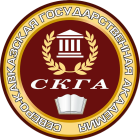 МИНИСТЕРСТВО НАУКИ И ВЫСШЕГО ОБРАЗОВАНИЯ РОССИЙСКОЙ ФЕДЕРАЦИИФЕДЕРАЛЬНОЕ ГОСУДАРСТВЕННОЕ БЮДЖЕТНОЕ ОБРАЗОВАТЕЛЬНОЕ УЧРЕЖДЕНИЕ ВЫСШЕГО ОБРАЗОВАНИЯ«СЕВЕРО-КАВКАЗСКАЯ ГОСУДАРСТВЕННАЯ АКАДЕМИЯ»ПРОЕКТ ВНОСИТ:Начальник ОАиВЦСР. Е. КургузовПРОЕКТ СОГЛАСОВАН:Начальник ИТУНачальник ПУНачальник УКНачальник ФЭУХ. А. ЭркеновО. М. МамбетоваО. П. ФетисоваТ. С.-У. Аджиева